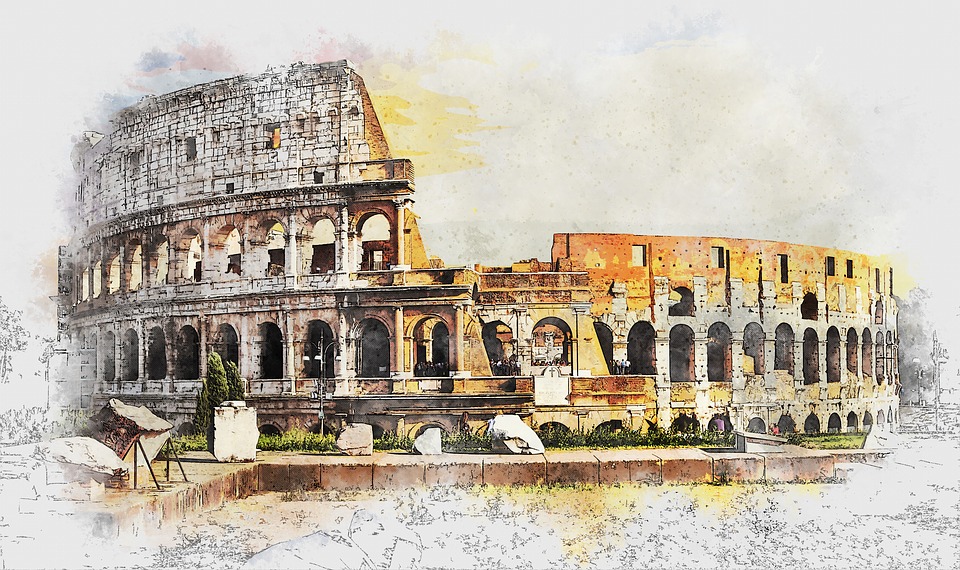 Mezinárodní kolokviumVŠECHNY CESTY VEDOU DO ŘÍMAve dnech 25 a 26. listopadu 2021Ústav historických věd FPF SU OpavaMísto konání:                  budova FPF, Masarykova ul. 343/37, Opava (cca 7 minut od vlakového nádraží                                          Opava východ; 1. patro – sál vedle pracovny děkanky FPF (takřka hned naproti                                          hlavnímu schodišti)Začátek a předpokládaný konec kolokvia:   25. 11. 2021 od 13.00 hod.                                                                              26. 11. 2021, od 9.00 do 12.00 hod.Ve čtvrtek zazní referáty účastníků z Opavy, přítomných (prof. Jirásek, dr. Vymětalová, dr. Malaníková, doc. Kysučan) + následně po přestávce on line příspěvky těch, kteří jsou z ústavů mimo Opavu.  Viz program níže, některé časy příspěvků byly změněny. Prosím tedy o kontrolu.V pátek on line s účastníky, kteří nemohli dojet. Mezi příspěvky on line nebude přestávka, zkontrolujte si tedy časy, kdy začínáte.Program:Čtvrtek 25. 11. 202113.15 – 13.30                                     Presence účastníků13.30 – 13.50                                     Jirásek Zdeněk – Krőmer Tomáš                                                             Cestování do Říma a Itálie v Československu (1918-1992)13.55 – 14.15        		    Malaníková Jana                                                              Osudy antické sbírky po smrti barona Františka Kollera                           14.20 – 14. 40 			     Vymětalová Karla                                                               Lego, ergo sum. Četba latinských autorů na gymnáziu na sklonku                                                               19. století       14.45-15.05                                         Kepartová Jana                                                                                 Antika ve veřejném prostoru15.05 – 15.20                                      Přestávka15.25 – 15.45   			     Hochel Marian                                                              Dominique-Vivant Denon a triumfy antikománie na Napoleonově                                                              dvoře za konzulátu a prvního císařství ve Francii15.50 – 16.10                                       Prchlík Ivan                                                               Cesty Flavia Iosepha do Říma a chronologie jeho děl16.15 – 16.35                                       Engelbrechtová Jana                                                               Dvojí obraz putování básníka Venantia Fortunata od Martina                                                                 k Martinovi	            		  16.40 – 17.00    			      Kysučan Lubor – Pokorná Bára 				     „A k čemu mi ta latina bude?“ Latina a klasická kultura jako                                                               ohrožený druh                                 Pátek 26. 11. 20219.00 – 9.20                                       Brodňanská Erika – Koželová Adriana                                                           Prísaha v morálnej poézii sv. Gregora z Nazianu9.25 – 9.45                                       Bednaříková Jarmila                                                           Dvojí cesta Vandalů do Říma9.50 – 10.10                                     Nechutová Jana                                                           Znovu o Hrosvitě z Gandersheimu10.30 – 10.50                                  Koucká Ivana                                                           Cesty historika starověku prof. Josefa Dobiáše do Říma10.55 – 11.15                                   Rošková Daniela Puellae innocentissimae – Percepcia dievčat v rímskej spoločnosti     v kontexte vybraných literárních a epigrafických prameňov11.20 – 11.40			  Melounová Markéta  Moderní operní inscenace jako pomůcka ve vyučování římských          dějin?  11.40                                                 Diskuse, závěr kolokvia